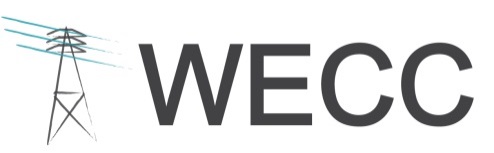 Reliability Standard Audit Worksheet for British ColumbiaCIP-010-1 – Cyber Security – Configuration Change Management & Vulnerability AssessmentsReliability Standard Effective Date for BC: October 1, 2018The Compliance Monitor Administrator must complete this section    Registered Entity: [Name & ACRO]WCR Number: WCRXXXXXCompliance Assessment Date: [Audit start date – audit end date]Compliance Monitoring Method: [Audit Type]Applicable Function(s): BA, DP, GO, GOP, TO, TOPNames of Auditors:	Findings Table:Subject Matter ExpertsIdentify subject matter expert(s) responsible for this Reliability Standard.  Insert additional lines if necessary.  Registered Entity Response (Required): R1 Supporting Evidence and DocumentationR1.	Each Responsible Entity shall implement, in a manner that identifies, assesses, and corrects deficiencies, one or more documented processes that collectively include each of the applicable requirement parts in CIP-010-1 Table R1 – Configuration Change Management. [Violation Risk Factor: Medium] [Time Horizon: Operations Planning].M1.   Evidence must include each of the applicable documented processes that collectively include each of the applicable requirement parts in CIP-010-1 Table R1 – Configuration Change Management and additional evidence to demonstrate implementation as described in the Measures column of the table.Registered Entity Response (Required): Describe, in narrative form, how you meet compliance with this requirement. Registered Entity Evidence (Required):Audit Team Evidence Reviewed (This section to be completed by the Compliance Monitor Administrator):Compliance Assessment Approach Specific to Part 1.1This section to be completed by the Compliance Monitor AdministratorRegistered Entity Response (Required): Describe, in narrative form, how you meet compliance with this requirement. Registered Entity Evidence (Required):Audit Team Evidence Reviewed (This section to be completed by the Compliance Monitor Administrator):Compliance Assessment Approach Specific to Part 1.2This section to be completed by the Compliance Monitor AdministratorRegistered Entity Response (Required): Describe, in narrative form, how you meet compliance with this requirement. Registered Entity Evidence (Required):Audit Team Evidence Reviewed (This section to be completed by the Compliance Monitor Administrator):Compliance Assessment Approach Specific to Part 1.3This section to be completed by the Compliance Monitor AdministratorRegistered Entity Response (Required): Describe, in narrative form, how you meet compliance with this requirement. Registered Entity Evidence (Required):Audit Team Evidence Reviewed (This section to be completed by the Compliance Monitor Administrator):Compliance Assessment Approach Specific to Part 1.4This section to be completed by the Compliance Monitor AdministratorRegistered Entity Response (Required): Describe, in narrative form, how you meet compliance with this requirement. Registered Entity Evidence (Required):Audit Team Evidence Reviewed (This section to be completed by the Compliance Monitor Administrator):Compliance Assessment Approach Specific to Part 1.5This section to be completed by the Compliance Monitor AdministratorCompliance Summary:Auditor Notes:R2 Supporting Evidence and DocumentationR2.	Each Responsible Entity shall implement, in a manner that identifies, assesses, and corrects deficiencies, one or more documented processes that collectively include each of the applicable requirement parts in CIP-010-1 Table R2 – Configuration Monitoring. [Violation Risk Factor: Medium] [Time Horizon: Operations Planning].M2.  Evidence must include each of the applicable documented processes that collectively include each of the applicable requirement parts in CIP-010-1 Table R2 – Configuration Monitoring and additional evidence to demonstrate implementation as described in the Measures column of the table.Registered Entity Response (Required): Describe, in narrative form, how you meet compliance with this requirement. Registered Entity Evidence (Required):Audit Team Evidence Reviewed (This section to be completed by the Compliance Monitor Administrator):Compliance Assessment Approach Specific to Part 2.1This section to be completed by the Compliance Monitor AdministratorCompliance Summary:Auditor Notes:R3 Supporting Evidence and DocumentationR3.	Each Responsible Entity shall implement one or more documented processes that collectively include each of the applicable requirement parts in CIP-010-1 Table R3– Vulnerability Assessments. [Violation Risk Factor: Medium] [Time Horizon: Long-term Planning and Operations Planning]M3.  Evidence must include each of the applicable documented processes that collectively include each of the applicable requirement parts in CIP-010-1 Table R3 – Vulnerability Assessments and additional evidence to demonstrate implementation as described in the Measures column of the table.Registered Entity Response (Required): Describe, in narrative form, how you meet compliance with this requirement. Registered Entity Evidence (Required):Audit Team Evidence Reviewed (This section to be completed by the Compliance Monitor Administrator):Compliance Assessment Approach Specific to Part 3.1This section to be completed by the Compliance Monitor AdministratorRegistered Entity Response (Required): Describe, in narrative form, how you meet compliance with this requirement. Registered Entity Evidence (Required):Audit Team Evidence Reviewed (This section to be completed by the Compliance Monitor Administrator):Compliance Assessment Approach Specific to Part 3.2This section to be completed by the Compliance Monitor AdministratorRegistered Entity Response (Required): Describe, in narrative form, how you meet compliance with this requirement. Registered Entity Evidence (Required):Audit Team Evidence Reviewed (This section to be completed by the Compliance Monitor Administrator):Compliance Assessment Approach Specific to Part 3.3This section to be completed by the Compliance Monitor AdministratorRegistered Entity Response (Required): Describe, in narrative form, how you meet compliance with this requirement. Registered Entity Evidence (Required):Audit Team Evidence Reviewed (This section to be completed by the Compliance Monitor Administrator):Compliance Assessment Approach Specific to Part 3.4This section to be completed by the Compliance Monitor AdministratorCompliance Summary:Auditor Notes:Revision History for RSAWReq.FindingSummary and DocumentationFunctions MonitoredR1BA, DP, GO, GOP, TO, TOPR2BA, DP, GO, GOP, TO, TOPR3BA, DP, GO, GOP, TO, TOPReq.Areas of ConcernReq.RecommendationsSME NameTitleOrganizationRequirement(s)CIP-010-1 Table R1 – Configuration Change ManagementCIP-010-1 Table R1 – Configuration Change ManagementCIP-010-1 Table R1 – Configuration Change ManagementCIP-010-1 Table R1 – Configuration Change ManagementPartApplicable SystemsRequirementsMeasures1.1High Impact BES Cyber Systems and their associated:EACMS; PACS; andPCAMedium Impact BES Cyber Systems and their associated:EACMS; PACS; andPCADevelop a baseline configuration, individually or by group, which shall include the following items:Operating system(s) (including version) or firmware where no independent operating system exists;	Any commercially available or open-source application software (including version) intentionally installed;	Any custom software installed;	Any logical network accessible ports; and	Any security patches applied.Examples of evidence may include, but are not limited to:A spreadsheet identifying the required items of the baseline configuration for each Cyber Asset, individually or by group; orA record in an asset management system that identifies the required items of the baseline configuration for each Cyber Asset, individually or by group.The following information is requested for each document submitted as evidence. Also, evidence submitted should be highlighted and bookmarked, as appropriate, to identify the exact location where evidence of compliance may be found.The following information is requested for each document submitted as evidence. Also, evidence submitted should be highlighted and bookmarked, as appropriate, to identify the exact location where evidence of compliance may be found.The following information is requested for each document submitted as evidence. Also, evidence submitted should be highlighted and bookmarked, as appropriate, to identify the exact location where evidence of compliance may be found.The following information is requested for each document submitted as evidence. Also, evidence submitted should be highlighted and bookmarked, as appropriate, to identify the exact location where evidence of compliance may be found.The following information is requested for each document submitted as evidence. Also, evidence submitted should be highlighted and bookmarked, as appropriate, to identify the exact location where evidence of compliance may be found.The following information is requested for each document submitted as evidence. Also, evidence submitted should be highlighted and bookmarked, as appropriate, to identify the exact location where evidence of compliance may be found.File NameDocument TitleRevision or VersionDocument DateRelevant Page(s) or Section(s)Description of Applicability of DocumentVerify that the Responsible Entity has documented one or more processes that include the development of a baseline configuration for each Applicable System.For each Applicable System, verify the above documented process(es) collectively include all of the following:Operating system(s) (including version) or firmware where no independent operating system exists;any commercially available or open-source application software (including version) intentionally installed;any custom software installed;any logical network accessible ports; andany security patches applied.Verify the Responsible Entity has a baseline configuration for each Applicable System, individually or by group, which includes:Operating system(s) (including version) or firmware where no independent operating system exists;any commercially available or open-source application software (including version) intentionally installed;any custom software installed;any logical network accessible ports; andany security patches applied.CIP-010-1 Table R1 – Configuration Change ManagementCIP-010-1 Table R1 – Configuration Change ManagementCIP-010-1 Table R1 – Configuration Change ManagementCIP-010-1 Table R1 – Configuration Change ManagementPartApplicable SystemsRequirementsMeasures1.2High Impact BES Cyber Systems and their associated:EACMS; PACS; andPCAMedium Impact BES Cyber Systems and their associated:EACMS; PACS; andPCAAuthorize and document changes that deviate from the existing baseline configuration. Examples of evidence may include, but are not limited to:A change request record and associated electronic authorization (performed by the individual or group with the authority to authorize the change) in a change management system for each change; orDocumentation that the change was performed in accordance with the requirement.The following information is requested for each document submitted as evidence. Also, evidence submitted should be highlighted and bookmarked, as appropriate, to identify the exact location where evidence of compliance may be found.The following information is requested for each document submitted as evidence. Also, evidence submitted should be highlighted and bookmarked, as appropriate, to identify the exact location where evidence of compliance may be found.The following information is requested for each document submitted as evidence. Also, evidence submitted should be highlighted and bookmarked, as appropriate, to identify the exact location where evidence of compliance may be found.The following information is requested for each document submitted as evidence. Also, evidence submitted should be highlighted and bookmarked, as appropriate, to identify the exact location where evidence of compliance may be found.The following information is requested for each document submitted as evidence. Also, evidence submitted should be highlighted and bookmarked, as appropriate, to identify the exact location where evidence of compliance may be found.The following information is requested for each document submitted as evidence. Also, evidence submitted should be highlighted and bookmarked, as appropriate, to identify the exact location where evidence of compliance may be found.File NameDocument TitleRevision or VersionDocument DateRelevant Page(s) or Section(s)Description of Applicability of DocumentVerify the Responsible Entity documented one or more processes to authorize and document changes that deviate from the existing baseline configuration. For each Applicable System, verify the Responsible Entity authorized and documented changes that deviate from the existing baseline configuration. CIP-010-1 Table R1 – Configuration Change ManagementCIP-010-1 Table R1 – Configuration Change ManagementCIP-010-1 Table R1 – Configuration Change ManagementCIP-010-1 Table R1 – Configuration Change ManagementPartApplicable SystemsRequirementsMeasures1.3High Impact BES Cyber Systems and their associated:EACMS; PACS; andPCAMedium Impact BES Cyber Systems and their associated:EACMS; PACS; andPCAFor a change that deviates from the existing baseline configuration, update the baseline configuration as necessary within 30 calendar days of completing the change.An example of evidence may include, but is not limited to, updated baseline documentation with a date that is within 30 calendar days of the date of the completion of the change.The following information is requested for each document submitted as evidence. Also, evidence submitted should be highlighted and bookmarked, as appropriate, to identify the exact location where evidence of compliance may be found.The following information is requested for each document submitted as evidence. Also, evidence submitted should be highlighted and bookmarked, as appropriate, to identify the exact location where evidence of compliance may be found.The following information is requested for each document submitted as evidence. Also, evidence submitted should be highlighted and bookmarked, as appropriate, to identify the exact location where evidence of compliance may be found.The following information is requested for each document submitted as evidence. Also, evidence submitted should be highlighted and bookmarked, as appropriate, to identify the exact location where evidence of compliance may be found.The following information is requested for each document submitted as evidence. Also, evidence submitted should be highlighted and bookmarked, as appropriate, to identify the exact location where evidence of compliance may be found.The following information is requested for each document submitted as evidence. Also, evidence submitted should be highlighted and bookmarked, as appropriate, to identify the exact location where evidence of compliance may be found.File NameDocument TitleRevision or VersionDocument DateRelevant Page(s) or Section(s)Description of Applicability of DocumentFor a change that deviates from the existing baseline configuration, verify the Responsible Entity documented one or more processes for updating the baseline configuration as necessary within 30 calendar days of completing the change.For each Applicable System, for a change that deviates from the existing baseline configuration, verify the Responsible Entity updated the baseline configuration as necessary within 30 calendar days of completing the change.CIP-010-1 Table R1 – Configuration Change ManagementCIP-010-1 Table R1 – Configuration Change ManagementCIP-010-1 Table R1 – Configuration Change ManagementCIP-010-1 Table R1 – Configuration Change ManagementPartApplicable SystemsRequirementsMeasures1.4High Impact BES Cyber Systems and their associated:EACMS; PACS; andPCAMedium Impact BES Cyber Systems and their associated:EACMS; PACS; andPCAFor a change that deviates from the existing baseline configuration: Prior to the change, determine required cyber security controls in CIP-005 and CIP-007 that could be impacted by the change;Following the change, verify that required cyber security controls determined in 1.4.1 are not adversely affected; andDocument the results of the verification.An example of evidence may include, but is not limited to, a list of cyber security controls verified or tested along with the dated test results.The following information is requested for each document submitted as evidence. Also, evidence submitted should be highlighted and bookmarked, as appropriate, to identify the exact location where evidence of compliance may be found.The following information is requested for each document submitted as evidence. Also, evidence submitted should be highlighted and bookmarked, as appropriate, to identify the exact location where evidence of compliance may be found.The following information is requested for each document submitted as evidence. Also, evidence submitted should be highlighted and bookmarked, as appropriate, to identify the exact location where evidence of compliance may be found.The following information is requested for each document submitted as evidence. Also, evidence submitted should be highlighted and bookmarked, as appropriate, to identify the exact location where evidence of compliance may be found.The following information is requested for each document submitted as evidence. Also, evidence submitted should be highlighted and bookmarked, as appropriate, to identify the exact location where evidence of compliance may be found.The following information is requested for each document submitted as evidence. Also, evidence submitted should be highlighted and bookmarked, as appropriate, to identify the exact location where evidence of compliance may be found.File NameDocument TitleRevision or VersionDocument DateRelevant Page(s) or Section(s)Description of Applicability of DocumentFor a change that deviates from the existing baseline configuration, verify the Responsible Entity documented one or more processes to: Determine, prior to the change, required cyber security controls in CIP-005 and CIP-007 that could be impacted by the change;verify, following the change, that required cyber security controls determined in Part 1.4.1 are not adversely affected; anddocument the results of the verification.For each change that deviates from the existing baseline configuration, for each Applicable System, verify that:Prior to the change, the Responsible Entity has determined the required security controls in CIP-005 and CIP-007 that could be impacted by the change;following the change, the Responsible Entity has verified that the required cyber security controls determined in 1, above, are not adversely affected; andthe Responsible Entity has documented the results of the verification required by 2, above.CIP-010-1 Table R1 – Configuration Change ManagementCIP-010-1 Table R1 – Configuration Change ManagementCIP-010-1 Table R1 – Configuration Change ManagementCIP-010-1 Table R1 – Configuration Change ManagementPartApplicable SystemsRequirementsMeasures1.5High Impact BES Cyber Systems Where technically feasible, for each change that deviates from the existing baseline configuration:Prior to implementing any change in the production environment, test the changes in a test environment or test the changes in a production environment where the test is performed in a manner that minimizes adverse effects, that models the baseline configuration to ensure that required cyber security controls in CIP-005 and CIP-007 are not adversely affected; and	Document the results of the testing and, if a test environment was used, the differences between the test environment and the production environment, including a description of the measures used to account for any differences in operation between the test and production environments.An example of evidence may include, but is not limited to, a list of cyber security controls tested along with successful test results and a list of differences between the production and test environments with descriptions of how any differences were accounted for, including of the date of the test.The following information is requested for each document submitted as evidence. Also, evidence submitted should be highlighted and bookmarked, as appropriate, to identify the exact location where evidence of compliance may be found.The following information is requested for each document submitted as evidence. Also, evidence submitted should be highlighted and bookmarked, as appropriate, to identify the exact location where evidence of compliance may be found.The following information is requested for each document submitted as evidence. Also, evidence submitted should be highlighted and bookmarked, as appropriate, to identify the exact location where evidence of compliance may be found.The following information is requested for each document submitted as evidence. Also, evidence submitted should be highlighted and bookmarked, as appropriate, to identify the exact location where evidence of compliance may be found.The following information is requested for each document submitted as evidence. Also, evidence submitted should be highlighted and bookmarked, as appropriate, to identify the exact location where evidence of compliance may be found.The following information is requested for each document submitted as evidence. Also, evidence submitted should be highlighted and bookmarked, as appropriate, to identify the exact location where evidence of compliance may be found.File NameDocument TitleRevision or VersionDocument DateRelevant Page(s) or Section(s)Description of Applicability of DocumentFor changes that deviate from the existing baseline configuration, verify the Responsible Entity documented one or more processes that include:Prior to implementing any change in the production environment, test the changes in a test environment or test the changes in a production environment where the test is performed in a manner that minimizes adverse effects, that models the baseline configuration to ensure that required cyber security controls in CIP-005 and CIP-007 are not adversely affected; anddocument the results of the testing and, if a test environment was used, the differences between the test environment and the production environment, including a description of the measures used to account for any differences in operation between the test and production environments.Verify that, for each Applicable System, for each change that deviates from the existing baseline configuration, prior to implementing any change in the production environment:The Responsible Entity tested the changes in a test environment; orthe Responsible Entity tested the changes in a production environment where the test is performed in a manner that minimizes adverse effects, that models the baseline configuration to ensure that required cyber security controls in CIP-005 and CIP-007 are not adversely affected; ora TFE covers this circumstance.Verify that, for each Applicable System, where technically feasible, for each change that deviates from the existing baseline configuration, verify:The Responsible Entity documented the results of the testing; andif a test environment was used, the Responsible Entity documented the differences between the test environment and the production environment, including a description of the measures used to account for any differences in operation between the test and production environments.Note to Auditor:The Responsible Entity may maintain a document describing the differences between the test environment and the production environment, including a description of the measures used to account for any differences in operation between the test and production environments, rather than documenting these differences for every change. If this is the case, this document should be referenced by the change documentation, and may be reviewed by the audit team as part of the change documentation.Note to Auditor:The Responsible Entity may maintain a document describing the differences between the test environment and the production environment, including a description of the measures used to account for any differences in operation between the test and production environments, rather than documenting these differences for every change. If this is the case, this document should be referenced by the change documentation, and may be reviewed by the audit team as part of the change documentation.Finding Summary:Primary Documents Supporting Findings:CIP-010-1 Table R2 – Configuration MonitoringCIP-010-1 Table R2 – Configuration MonitoringCIP-010-1 Table R2 – Configuration MonitoringCIP-010-1 Table R2 – Configuration MonitoringPartApplicable SystemsRequirementsMeasures2.1High Impact BES Cyber Systems and their associated:EACMS; andPCAMonitor at least once every 35 calendar days for changes to the baseline configuration (as described in Requirement R1, Part 1.1). Document and investigate detected unauthorized changes.  An example of evidence may include, but is not limited to, logs from a system that is monitoring the configuration along with records of investigation for any unauthorized changes that were detected. The following information is requested for each document submitted as evidence. Also, evidence submitted should be highlighted and bookmarked, as appropriate, to identify the exact location where evidence of compliance may be found.The following information is requested for each document submitted as evidence. Also, evidence submitted should be highlighted and bookmarked, as appropriate, to identify the exact location where evidence of compliance may be found.The following information is requested for each document submitted as evidence. Also, evidence submitted should be highlighted and bookmarked, as appropriate, to identify the exact location where evidence of compliance may be found.The following information is requested for each document submitted as evidence. Also, evidence submitted should be highlighted and bookmarked, as appropriate, to identify the exact location where evidence of compliance may be found.The following information is requested for each document submitted as evidence. Also, evidence submitted should be highlighted and bookmarked, as appropriate, to identify the exact location where evidence of compliance may be found.The following information is requested for each document submitted as evidence. Also, evidence submitted should be highlighted and bookmarked, as appropriate, to identify the exact location where evidence of compliance may be found.File NameDocument TitleRevision or VersionDocument DateRelevant Page(s) or Section(s)Description of Applicability of DocumentVerify the Responsible Entity documented one or more processes to monitor at least once every 35 calendar days for changes to the baseline configuration (as described in Requirement R1, Part 1.1).  Verify the Responsible Entity documented one or more processes to document and investigate detected unauthorized changes.  For each Applicable System, verify the Responsible Entity monitored at least once every 35 calendar days for changes to the baseline configuration (as described in Requirement R1, Part 1.1).For each Applicable System, verify all detected unauthorized changes were documented and investigated.Finding Summary:Primary Documents Supporting Findings:CIP-010-1 Table R3 – Vulnerability AssessmentsCIP-010-1 Table R3 – Vulnerability AssessmentsCIP-010-1 Table R3 – Vulnerability AssessmentsCIP-010-1 Table R3 – Vulnerability AssessmentsPartApplicable SystemsRequirementsMeasures3.1High Impact BES Cyber Systems and their associated:EACMS; PACS; and PCAMedium Impact BES Cyber Systems and their associated:EACMS; PACS; and PCAAt least once every 15 calendar months, conduct a paper or active vulnerability assessment.Examples of evidence may include, but are not limited to:A document listing the date of the assessment (performed at least once every  15 calendar months), the controls assessed for each BES Cyber System along with the method of assessment,; orA document listing the date of the assessment and the output of any tools used to perform the assessment.  The following information is requested for each document submitted as evidence. Also, evidence submitted should be highlighted and bookmarked, as appropriate, to identify the exact location where evidence of compliance may be found.The following information is requested for each document submitted as evidence. Also, evidence submitted should be highlighted and bookmarked, as appropriate, to identify the exact location where evidence of compliance may be found.The following information is requested for each document submitted as evidence. Also, evidence submitted should be highlighted and bookmarked, as appropriate, to identify the exact location where evidence of compliance may be found.The following information is requested for each document submitted as evidence. Also, evidence submitted should be highlighted and bookmarked, as appropriate, to identify the exact location where evidence of compliance may be found.The following information is requested for each document submitted as evidence. Also, evidence submitted should be highlighted and bookmarked, as appropriate, to identify the exact location where evidence of compliance may be found.The following information is requested for each document submitted as evidence. Also, evidence submitted should be highlighted and bookmarked, as appropriate, to identify the exact location where evidence of compliance may be found.File NameDocument TitleRevision or VersionDocument DateRelevant Page(s) or Section(s)Description of Applicability of DocumentVerify the Responsible Entity documented one or more processes for conducting a paper or active vulnerability assessment at least once every 15 calendar months.For each Applicable System, verify the Responsible Entity conducted a paper or active vulnerability assessment at least once every 15 calendar months.CIP-010-1 Table R3 – Vulnerability AssessmentsCIP-010-1 Table R3 – Vulnerability AssessmentsCIP-010-1 Table R3 – Vulnerability AssessmentsCIP-010-1 Table R3 – Vulnerability AssessmentsCIP-010-1 Table R3 – Vulnerability AssessmentsPartApplicable SystemsRequirementsMeasures3.2High Impact BES Cyber SystemsWhere technically feasible, at least once every 36 calendar months:Perform an active vulnerability assessment in a test environment, or perform an active vulnerability assessment in a production environment where the test is performed in a manner that minimizes adverse effects, that models the baseline configuration of the BES Cyber System in a production environment; andDocument the results of the testing and, if a test environment was used, the differences between the test environment and the production environment, including a description of the measures used to account for any differences in operation between the test and production environments.An example of evidence may include, but is not limited to, a document listing the date of the assessment (performed at least once every 36 calendar months), the output of the tools used to perform the assessment, and a list of differences between the production and test environments with descriptions of how any differences were accounted for in conducting the assessment.The following information is requested for each document submitted as evidence. Also, evidence submitted should be highlighted and bookmarked, as appropriate, to identify the exact location where evidence of compliance may be found.The following information is requested for each document submitted as evidence. Also, evidence submitted should be highlighted and bookmarked, as appropriate, to identify the exact location where evidence of compliance may be found.The following information is requested for each document submitted as evidence. Also, evidence submitted should be highlighted and bookmarked, as appropriate, to identify the exact location where evidence of compliance may be found.The following information is requested for each document submitted as evidence. Also, evidence submitted should be highlighted and bookmarked, as appropriate, to identify the exact location where evidence of compliance may be found.The following information is requested for each document submitted as evidence. Also, evidence submitted should be highlighted and bookmarked, as appropriate, to identify the exact location where evidence of compliance may be found.The following information is requested for each document submitted as evidence. Also, evidence submitted should be highlighted and bookmarked, as appropriate, to identify the exact location where evidence of compliance may be found.File NameDocument TitleRevision or VersionDocument DateRelevant Page(s) or Section(s)Description of Applicability of DocumentVerify the Responsible Entity documented one or more processes to:Perform an active vulnerability assessment in a test environment, or perform an active vulnerability assessment in a production environment where the test is performed in a manner that minimizes adverse effects, that models the baseline configuration of the BES Cyber System in a production environment; anddocument the results of the testing and, if a test environment was used, the differences between the test environment and the production environment, including a description of the measures used to account for any differences in operation between the test and production environments.For each Applicable System, was an active vulnerability assessment technically feasible?If yes, verify:An active vulnerability assessment was conducted at least once every 36 calendar months, in accordance with 3.2.1; andresults of testing are documented, in accordance with 3.2.2.If no, verify the compensating measures identified by the TFE are implemented.CIP-010-1 Table R3 – Vulnerability AssessmentsCIP-010-1 Table R3 – Vulnerability AssessmentsCIP-010-1 Table R3 – Vulnerability AssessmentsCIP-010-1 Table R3 – Vulnerability AssessmentsPartApplicable SystemsRequirementsMeasures3.3High Impact BES Cyber Systems and their associated:EACMS; PCAPrior to adding a new applicable Cyber Asset to a production environment, perform an active vulnerability assessment of the new Cyber Asset, except for CIP Exceptional Circumstances and like replacements of the same type of Cyber Asset with a baseline configuration that models an existing baseline configuration of the previous or other existing Cyber Asset.An example of evidence may include, but is not limited to, a document listing the date of the assessment (performed prior to the commissioning of the new Cyber Asset) and the output of any tools used to perform the assessment.  The following information is requested for each document submitted as evidence. Also, evidence submitted should be highlighted and bookmarked, as appropriate, to identify the exact location where evidence of compliance may be found.The following information is requested for each document submitted as evidence. Also, evidence submitted should be highlighted and bookmarked, as appropriate, to identify the exact location where evidence of compliance may be found.The following information is requested for each document submitted as evidence. Also, evidence submitted should be highlighted and bookmarked, as appropriate, to identify the exact location where evidence of compliance may be found.The following information is requested for each document submitted as evidence. Also, evidence submitted should be highlighted and bookmarked, as appropriate, to identify the exact location where evidence of compliance may be found.The following information is requested for each document submitted as evidence. Also, evidence submitted should be highlighted and bookmarked, as appropriate, to identify the exact location where evidence of compliance may be found.The following information is requested for each document submitted as evidence. Also, evidence submitted should be highlighted and bookmarked, as appropriate, to identify the exact location where evidence of compliance may be found.File NameDocument TitleRevision or VersionDocument DateRelevant Page(s) or Section(s)Description of Applicability of DocumentVerify the Responsible Entity documented one or more processes for performing an active vulnerability assessment, prior to adding a new applicable Cyber Asset to a production environment, of the new Cyber Asset, except for CIP Exceptional Circumstances and like replacements of the same type of Cyber Asset with a baseline configuration that models an existing baseline configuration of the previous or other existing Cyber Asset.For each Applicable System, was a new applicable Cyber Asset added to a production environment? If yes, verify that an active vulnerability assessment of the new Cyber Asset was performed prior to adding it to a production environment, except for CIP Exceptional Circumstances and like replacements of the same type of Cyber Asset with a baseline configuration that models an existing baseline configuration of the previous or other existing Cyber Asset.If the Responsible Entity has experienced an exception for CIP Exceptional Circumstances, verify the Responsible Entity has adhered to any applicable cyber security policies.Note to Auditor:The Responsible Entity may reference a separate set of documents to demonstrate its response to any requirements impacted by CIP Exceptional Circumstances.Note to Auditor:The Responsible Entity may reference a separate set of documents to demonstrate its response to any requirements impacted by CIP Exceptional Circumstances.CIP-010-1 Table R3 – Vulnerability AssessmentsCIP-010-1 Table R3 – Vulnerability AssessmentsCIP-010-1 Table R3 – Vulnerability AssessmentsCIP-010-1 Table R3 – Vulnerability AssessmentsPartApplicable SystemsRequirementsMeasures3.4High Impact BES Cyber Systems and their associated:EACMS; PACS; and PCAMedium Impact BES Cyber Systems and their associated:EACMS; PACS; and PCADocument the results of the assessments conducted according to Parts 3.1, 3.2, and 3.3 and the action plan to remediate or mitigate vulnerabilities identified in the assessments including the planned date of completing the action plan and the execution status of any remediation or mitigation action items.An example of evidence may include, but is not limited to, a document listing the results or the review or assessment, a list of action items, documented proposed dates of completion for the action plan, and records of the status of the action items (such as minutes of a status meeting, updates in a work order system, or a spreadsheet tracking the action items).  The following information is requested for each document submitted as evidence. Also, evidence submitted should be highlighted and bookmarked, as appropriate, to identify the exact location where evidence of compliance may be found.The following information is requested for each document submitted as evidence. Also, evidence submitted should be highlighted and bookmarked, as appropriate, to identify the exact location where evidence of compliance may be found.The following information is requested for each document submitted as evidence. Also, evidence submitted should be highlighted and bookmarked, as appropriate, to identify the exact location where evidence of compliance may be found.The following information is requested for each document submitted as evidence. Also, evidence submitted should be highlighted and bookmarked, as appropriate, to identify the exact location where evidence of compliance may be found.The following information is requested for each document submitted as evidence. Also, evidence submitted should be highlighted and bookmarked, as appropriate, to identify the exact location where evidence of compliance may be found.The following information is requested for each document submitted as evidence. Also, evidence submitted should be highlighted and bookmarked, as appropriate, to identify the exact location where evidence of compliance may be found.File NameDocument TitleRevision or VersionDocument DateRelevant Page(s) or Section(s)Description of Applicability of DocumentVerify the Responsible Entity documented one or more processes to document the results of the assessments conducted according to Parts 3.1, 3.2, and 3.3 and the action plan to remediate or mitigate vulnerabilities identified in the assessments including the planned date of completing the action plan and the execution status of any remediation or mitigation action items.For each Applicable System, for each assessment conducted according to Parts 3.1, 3.2, and 3.3, verify the results of the assessment were documented.For each Applicable System, for each assessment conducted according to Parts 3.1, 3.2, and 3.3, were any vulnerabilities identified?If yes, verify:An action plan to remediate or mitigate the identified vulnerabilities was created or modified; the action plan includes a planned date of completion;the action plan includes the execution status of any remediation or mitigation action items; the status of the action plan, if the planned date of completion has been exceeded; andthe completion of the action plan, if the action plan status is complete.Finding Summary:Primary Documents Supporting Findings:DateReviewer(s)Revision Description3/7/2016Jennifer Salisbury, WECCJulie Blair, WECCWECC CIP SMEIntial version 